LAPORAN KERJA PROFESIPENGENDALIAN KAS DALAM KEGIATAN AKUNTANSI DI PT JAYA KONSTRUKSI MANGGALA PRATAMA TBK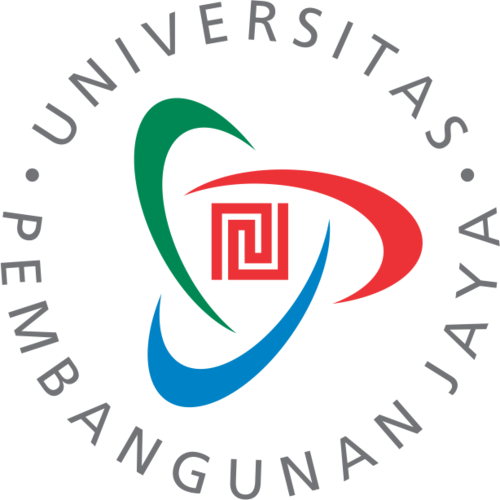 Disusun Oleh:NIM 	: 2012011005		Nama 	: Brian Krista SembiringPROGRAM STUDI AKUNTANSI UNIVERSITAS PEMBANGUNAN JAYATANGERANG SELATAN2015LAPORAN KERJA PROFESIPENGENDALIAN KAS DALAM KEGIATAN AKUNTANSI DI PT JAYA KONSTRUKSI MANGGALA PRATAMA TBKBRIAN KRISTA SEMBIRING2012011005Disusun dan diajukan untuk memenuhi salah satu syarat dalam menyelesaikan Pendidikan Program Strata Satu pada Program Studi Akuntansi Universitas Pembangunan JayaAKUNTANSIUNIVERSITAS PEMBANGUNAN JAYA2015